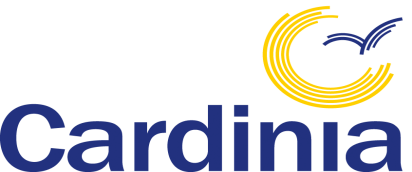 Cardinia Shire CouncilCivic Centre20 Siding Avenue, OfficerPO Box 7Pakenham 3810 (DX 81006 Pakenham)Phone:	1300 787 624Email:	mail@cardinia.vic.gov.auWeb:	cardinia.vic.gov.auNational Relay Service (NRS)TTY: 133 677 (ask for 1300 787 624)Speak and Listen (speech-to-speech relay): 1300 555 727 (ask for 1300 787 624)Translator Interpretation Service131 450 (ask for 1300 787 624)IntroductionIn 2014 Council commissioned research to provide a ‘Social Health Check’ of residents living in the Growth Area of the Shire. The purpose of the research was to explore the prevalence of social issues impacting new residents (i.e. those who had moved to one of the new housing estates in the last 5 years). Following on from the 2014 Social Health Check conducted in the newer areas, in 2016 a Social Health Check was also undertaken with residents living in the more Rural Areas of the Shire.  The Social Health Check provides insights into the needs, aspirations and priorities of residents living in the Shire. Presented is a selection of information from both research reports and a comparison of findings to identify any differences between residents of newer areas and residents of established areas. A summary of key findings is presented along with tables comparing both areas and highlighting results which were significantly higher or lower, concluding with key themes to improve living in a newer estate. MethodologyA Computer Assisted Telephone Interviewing (CATI) approach was used to obtain responses from a random sample of residents. A total of 795 residents participated in CATI, 394 residents from the newer area and 401 residents from the established areas. This provided a sample size representative of the overall population. Respondents spoke for an average interview length of 23 minutes indicating a high level of engagement and trust within Council. Questionnaire developmentThe questionnaire was developed in consultation with a range of key business units across Council covering the following broad areas:main social/personal issues experienced during time living in Cardinia Shire main issues causing stress at the individual and household level services used/required by members of the household participation in and barriers to living a healthy lifestyle opinions of local issues in the area experience of sense of community likelihood of recommending living in the area to potential residents demographics (age, gender, home ownership status, household situation). Key findings snapshotSense of communityResidents from Rural Areas have stronger neighbourhood relationships and are more likely than Growth Area residents to feel they can turn to neighbours for help in times of needCompared to Growth Area residents, residents from Rural Areas were significantly more positive about their community having a positive atmosphere, the range of community groups in their area, and their overall feeling of belonging. Suggestions for creating a stronger sense of community varied, with some centred on providing spaces and opportunities for community interaction in Rural Areas, compared to “getting to know you” parties as suggested by Growth Area residentsCompared with the Growth Area residents, residents from Rural Areas were significantly more positive about their area being a good place to live and about recommending their area to others as a good place to live Compared with Growth Area residents, residents from Rural Areas were significantly less positive about the community having good health and community services that support families and slightly less positive about the services available for the elderly in the communityCompared with Growth Area residents, residents from Rural Areas were slightly more positive about the sport and recreation facilities in the community. Community lifeCompared to Rural Area residents, Growth Area residents were significantly more likely to state that cultural diversity enriches community lifeParticipation in unpaid voluntary work was higher among residents from Rural Areas compared to Growth Areas Residents in Rural Areas were significantly more likely than those in Growth Areas to participate in gardening and spectating at sports gamesRural Area residents were significantly less likely than Growth Area residents to go shopping and visit the library/cultural centre outside of the shire for their free time. HealthMost residents participate in healthy lifestyle behaviours and activities, although this is a challenge for low income householdsBarriers to living healthy lifestyles focused on lack of money, time and energy.Local services and facilitiesRural Area residents feel that their lives would be made easier if public transport, Doctor/GP services, and aged and disability services were more available in their local area. These services were mentioned significantly more often by Rural Area residents compared to Growth Area residents.Supermarkets were also mentioned by a significantly higher proportion of Rural Area residents compared with Growth Area residentsFor Growth Area residents, the most commonly sought after facilities were entertainment venues with 71% of all respondents citing this. In contrast, entertainment and social venues were mentioned by 35% of Rural Area residents. Following entertainment venues, Growth Area residents most commonly sought a hospital, public toilets, walking and cycling paths, and mental health, counselling or support services. Personal and social issuesThe majority of residents from both the Growth and Rural Areas had experienced at least one social and/or family issue that had impacted negatively on them in the past year (68% of respondents in Rural Areas and 78% from Growth Areas)Compared to Rural Area residents, residents from Growth Areas were impacted by issues such as financial difficulties, unemployment and rental or mortgage stress to a greater extent. Rural Area residents were significantly more likely than Growth Area residents to state that they, or other members of their household, were experiencing issues that keep them awake at night, cause undue stress or are upsettingThe majority of residents had experienced personal or family issues over the past year, the most common being sleeping problems, participating in fewer social activities and experiencing difficulties with family or relativesRural Area residents were significantly more likely to state they had experienced difficulties getting transport to and from services compared to Growth Area residentsThe majority of residents have concerns for their children, or children in their local area; the most common concerns being lack of activities, unemployment, and drug usageRural Area residents were significantly more concerned than residents from Growth Areas when it came to lack of activities/boredom and drug usage; and significantly less concerned with dangerous/drunk driving/road safetyRural Area residents have a strong sense of hope for the future, higher than for residents living the Growth Areas Compared with the Growth Area residents, Rural Area residents were just as likely to feel hopeful about their future.Summary of findingsSense of communitySuggestions for creating a stronger sense of community:Multiple response: Totals may add to more than 100%Red = significantly lower than 2014 Total for New AreasGreen = significantly higher than 2014 Total for New AreasCommunity lifeBenefits of cultural diversity:Multiple response: Totals may add to more than 100%Red = significantly lower than 2014 Total for New AreasGreen = significantly higher than 2014 Total for New AreasParticipation in activities within Shire:Multiple response: Totals may add to more than 100%Red = significantly lower than 2014 Total for New AreasGreen = significantly higher than 2014 Total for New AreasParticipation in activities outside Shire:Multiple response: Totals may add to more than 100%Red = significantly lower than 2014 Total for New AreasGreen = significantly higher than 2014 Total for New AreasLocal services and facilitiesSought after facilities and services:Multiple response: Totals may add to more than 100%Red = significantly lower than 2014 Total for New AreasGreen = significantly higher than 2014 Total for New AreasFeatures residents would like to see less of: Multiple response: Totals may add to more than 100%Red = significantly lower than 2014 Total for New AreasGreen = significantly higher than 2014 Total for New AreasHow residents search for information: Multiple response: Totals may add to more than 100%Red = significantly lower than 2014 Total for New AreasGreen = significantly higher than 2014 Total for New AreasPersonal and social issuesNegative issues experienced in past 12 months:Multiple response: Totals may add to more than 100%Red = significantly lower than 2014 Total for New AreasGreen = significantly higher than 2014 Total for New AreasIssues experienced: Multiple response: Totals may add to more than 100%Red = significantly lower than 2014 Total for New AreasGreen = significantly higher than 2014 Total for New AreasConcerns for children/children in area: Multiple response: Totals may add to more than 100%Red = significantly lower than 2014 Total for New AreasGreen = significantly higher than 2014 Total for New AreasImproving estate lifeResidents in the growth area were given the opportunity to provide additional comments about how their estate could be improved. The key themes that emerged were a need to provide more opportunities for community interaction, improve the appearance and safety of the area and a better transport network. Following are some of the themes that came up across estates, however, note that some sample sizes were small so these are indicative only. For more informationPlease contact Council’s Social and Community Planning Team on 1300 787 624 or mail@cardinia.vic.gov.au RuralAreaGrowth AreaBase: All respondents%%Hold community events/festivals/street parties822Council should interact with community51More public facilities e.g. toilets, sports, shopping centres etc.53More community groups57More parks/playgrounds/family friendly spaces/walking trails43Hold activities/events at convenient times34More promotion of events/activities33Create a town centre or meeting places39RuralAreaGrowthArea Base: Positive toward cultural diversity%%Can learn about other cultures/help us grow3641Helps understand other cultures 2524Greater diversity of people2522Brings people together2123Greater diversity of food209Creates tolerance/acceptance1918Enjoy meeting different people/makes life interesting138Creates a welcoming atmosphere67It’s Australian/right think to o/we are all equal54Other cultures are friendly/have no issues with them52Good for children to have diversity23Other (Specify)52(Don’t know)88Rural AreaGrowthAreaBase: All respondents%%Walking/running3644Socialising/visiting family & friends1311Cycling139Gardening124Playing sport (Specify sport)117Spectating at sports games114Fitness activities1114Dining out911Going to shops/shopping918Going to parks/playgrounds818Aquatic activities/water sports (e.g. swimming /pool)715Church/religious/community activities72Bushwalking66Arts/crafts/photography64Going to the library/cultural centre/learning610Barbeque in the park24Performing arts/theatre/music22Going to the movies22Bars and clubs22Visiting museums/galleries/zoo11Camping11Other (Specify)88(Nothing)128(Don’t know)20RuralAreaGrowthAreaBase: All respondents%%Socialising/visiting family & friends1816Going to the movies161Dining out1315Going to shops/shopping1220Camping106Performing arts/theatre/music98Aquatic activities/water sports (e.g. swimming /pool)76Playing sport (Specify sport)72Spectating at sports games64Walking/running66Cycling63Fishing54Fitness activities43Going to the library/cultural centre/learning427Arts/crafts/photography43Visiting museums/galleries/zoo42Going to the beach45Bars and clubs 23Bushwalking23Church/religious/community activities22Going to parks/playgrounds15Gardening11Barbeque in the park13Other (Specify)1218(Nothing)1717(Don’t know)11Rural AreaGrowthAreaBase: All respondents%%Public transport4625Doctor/GP4326Aged and disability services4027Police3826Banking services3728Specialist medical/dental services3734Mental health/counselling/support services3535Entertainment and social venues/centre 3571Walking tracks/cycling paths3538Hospital3258Leisure/aquatic facilities3028Arts and cultural facilities2628Sports/recreation/fitness facilities2424Employment service providers2328Youth centre/skate park 2233Barbeque/picnic areas2138Public toilets2151Financial /legal services1921Supermarket179Library1721Playground/play equipment1631Community meetings spaces1533Newsagency1338Schools726Post office730Child care/kindergarten715RuralAreaGrowth AreaBase: All respondents%%Antisocial behaviour/hoons128Development/high density housing104Traffic/speeding912Traffic management/traffic lights91Crime/drugs72Rubbish/litter67Vandalism/graffiti514Youth on the streets/no activities for youth46Animal issues (e.g. dogs barking, off-leash, stray cats)41Council involvement/red-tape30Motorbikes/cyclists30Overgrown lawns/parks34Violence/aggression23Road works/construction21Unemployment11Trees11Immigrants11Other (Specify)84(Nothing)2933(Don’t know)912Rural AreaGrowth AreaBase: All respondents%%Internet search (e.g. Google)4051Phone/visit the Council2227Cardinia Council website2025Connect Magazine91Family and friends95Local newspaper77Community newspaper63Community centre43Neighbours32Community noticeboard32Schools/kindergarten00Other (specify)53(Don’t know)22Rural AreaGrowth AreaBase: All respondents%%Dangerous driving2929Mental health issues2019Expensive medical services1820Crime or safety issues1820Workplace stress1721Vandalism1623Lack of support for pensioners1613Anti-social behaviour1514Financial difficulties or issues1521Unemployment1217Drug usage106Under-employment1014Rental or mortgage stress917Body image811Alcohol addiction or binge drinking75Family violence46Problem gambling22Lack of support for people from ethnic backgrounds15 Something else (Specify)20(None)3222(Don’t know)01Rural AreaGrowth AreaBase: All respondents%%Had sleeping problems2527Participated in fewer social activities1625Experienced difficulties with family or relatives1515Had weight management issues1527Experienced high levels of workplace stress1519Experienced difficulties getting transport to and from services130Had mental health issues1115Experienced financial problems or issues1119Experienced difficulties accessing health services1011Been unable to pay household bills within the payment period814Experienced difficulties in your r’ship with your partner or spouse710Experienced employment difficulties or loss of employment714Had issues with alcohol21Been unable to pay rent or mortgage25Had issues with drugs21(None of these)4034(Refused)11Rural AreaGrowth AreaBase: All respondents%%Lack of activities/boredom1912Unemployment1512Drug usage1419Under-employment73Lack of facilities79Cost of living, housing, education, economy etc.75Dangerous/drunk driving/road safety411Not getting a good education47Criminal behaviour47General safety/strangers/abduction37Anti-social behaviour (e.g. vandalism/graffiti)35Lack of schools27Alcohol addiction/binge drinking23Bullying22Lack of parental supervision/involvement23Lack of health/support services12Mental health issues/youth suicide13Family violence10.3Body image0.20.3Other (specify)154(No concerns)3032(Don’t know)45EstateGeneral ThemesArden GardenLack of community services and facilitiesArenaGeneral clean-up of the estate, improved connectivity, more servicesBlue HorizonsSafer roads, crossings and footpaths, maintenance and upkeep of areaCardinia LakesImproved services and activities for youthFalling WatersClean up green spaces, improve vehicle accessHenty ParkIncreased police presence/visibility, parking issuesHeritage SpringsTraffic congestion, poorly planned roads, safety concernsLakesideMore community and social services/facilities, improved public transportPakenham ParkImprove community services and sense of communitySilver GumConnectivity and more entrances/exits to the estate